reachingaprisoner.com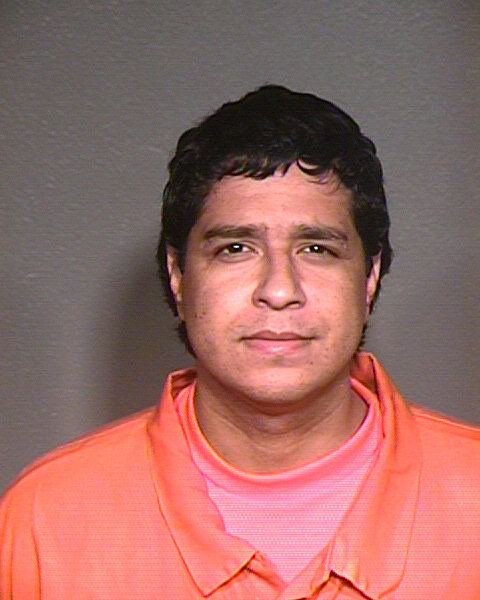 Hello my new Friends,Thank you for taking the time to read my profile. I don’t have a picture as of yet, but in time there will be one. My name is Bernardo Gomez and I am 33 years old. I am 5’11 with brown eyes and 210 pounds. My birthday is March 19, 1984. I was born in Phoenix, Arizona but raised in Eloy, AZ. I am serving a 12-year sentence for kidnaping. I have given my life to God. God is my best friend and my Judge. I thank him for everything that I have. I would like to write someone who is also a Christian. Male or Female doesn’t matter. Whoever should take the time to write I will be open and honest.I like to read, watch sports, and all animals. Thank you for reading my profile and hope to hear from you soon.Bernardo